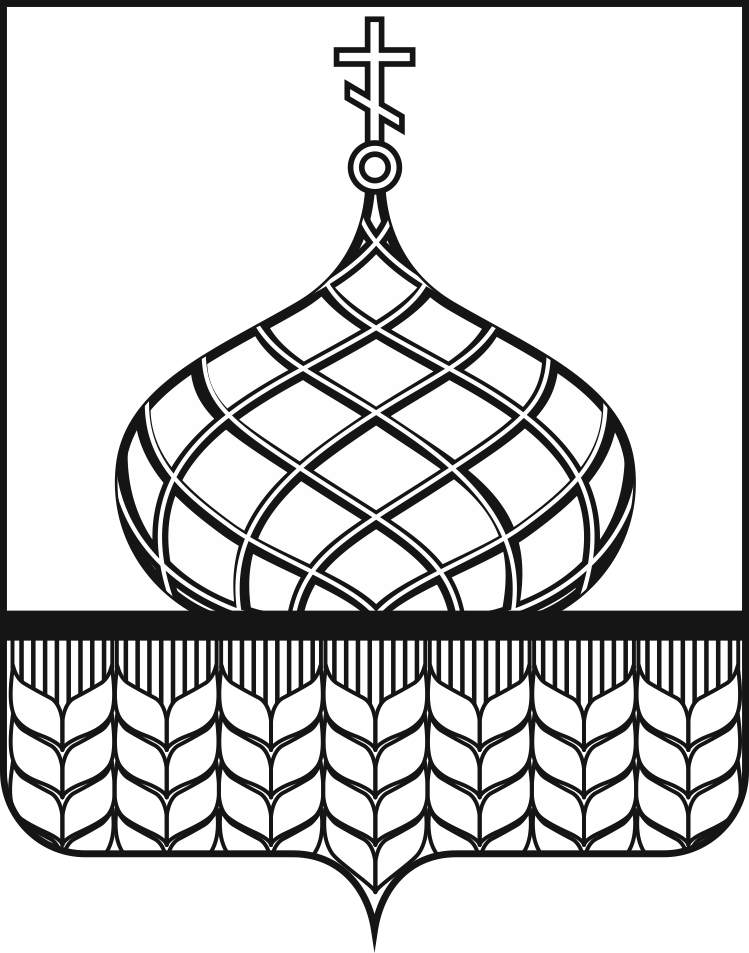 АДМИНИСТРАЦИЯ АННИНСКОГО  МУНИЦИПАЛЬНОГО РАЙОНАВОРОНЕЖСКОЙ ОБЛАСТИР А С П О Р Я Ж Е Н И Еот _30.12.2016г.__№___354-р_                    п.г.т. АннаОб определении должностных лиц, ответственных за работу по профилактике коррупционных и иных правонарушений в администрации муниципального района       В соответствии с Федеральным законом от 25 декабря 2008 года №273-ФЗ «О противодействии коррупции», Указом Президента Российской Федерации от 21.09.2009 № 1065 «О проверке достоверности и полноты сведений, предоставляемых гражданами, претендующими на замещение должностей федеральной государственной службы, и федеральными государственными служащими, и соблюдения федеральными государственными служащими требований к служебному поведению»:1. Назначить ответственным за работу по профилактике коррупционных и иных правонарушений в администрации муниципального района начальника отдела организационной работы и делопроизводства администрации муниципального района Нагорных Олега Владимировича, возложив на него следующие функции:
а) обеспечение соблюдения муниципальными служащими, замещающими должности муниципальной службы в администрации муниципального района (далее – муниципальные служащие), ограничений и запретов, требований о предотвращении или урегулировании конфликта интересов, исполнения ими обязанностей, установленных Федеральным законом от 25 декабря 2008 г. № 273-ФЗ "О противодействии коррупции", другими федеральными законами (далее - требования к служебному поведению), нормативными правовыми актами Воронежской области, администрации Аннинского муниципального района;
б) принятие мер по выявлению и устранению причин и условий, способствующих возникновению конфликта интересов на муниципальной службе;
в) обеспечение деятельности комиссии по соблюдению требований к служебному поведению муниципальных служащих, замещающих должности муниципальной службы в администрации муниципального района, и урегулированию конфликта интересов;
г) оказание муниципальным служащим консультативной помощи по вопросам, связанным с применением на практике требований к служебному поведению муниципальных служащих, а также с уведомлением представителя нанимателя (работодателя), органов прокуратуры Российской Федерации о фактах совершения муниципальными служащими коррупционных правонарушений, непредставления ими сведений либо представления недостоверных или неполных сведений о доходах, об имуществе и обязательствах имущественного характера;
д) обеспечение реализации муниципальными служащими обязанности уведомлять представителя нанимателя (работодателя) обо всех случаях обращения к ним каких-либо лиц в целях склонения их к совершению коррупционных правонарушений;
е) организация правового просвещения муниципальных служащих;
ж) проведение служебных проверок в пределах своей компетенции;
з) обеспечение проверки достоверности и полноты сведений о доходах, об имуществе и обязательствах имущественного характера, представляемых гражданами , претендующими на замещение должностей муниципальной службы, и муниципальными служащими, сведений, предоставляемых гражданами , в соответствии с нормативными правовыми актами Российской Федерации, проверки соблюдения муниципальными служащими требований к служебному поведению;
и) подготовка указанными должностными лицами в соответствии с их компетенцией проектов нормативных правовых актов о противодействии коррупции;
к) взаимодействие с правоохранительными органами в установленной сфере деятельности;
л) анализ сведений о доходах, об имуществе и обязательствах имущественного характера, предоставляющих гражданами, претендующими на замещение должностей муниципальной службы и муниципальными служащими, сведений о соблюдении муниципальными служащими требований к служебному поведению, о предотвращении или урегулировании конфликтов интересов и соблюдения установленных для них запретов, ограничений и обязанностей, а также сведений о соблюдении гражданами, замещающими должности муниципальной службы, ограничений при заключении ими после ухода с муниципальной службы трудового договора в случаях, предусмотренных федеральными законами;

2. Контроль за выполнением настоящего распоряжения оставляю за собой.
3. Настоящее распоряжение вступает в силу со дня его подписания.Глава Аннинского муниципального района                            В.И. Авдеев